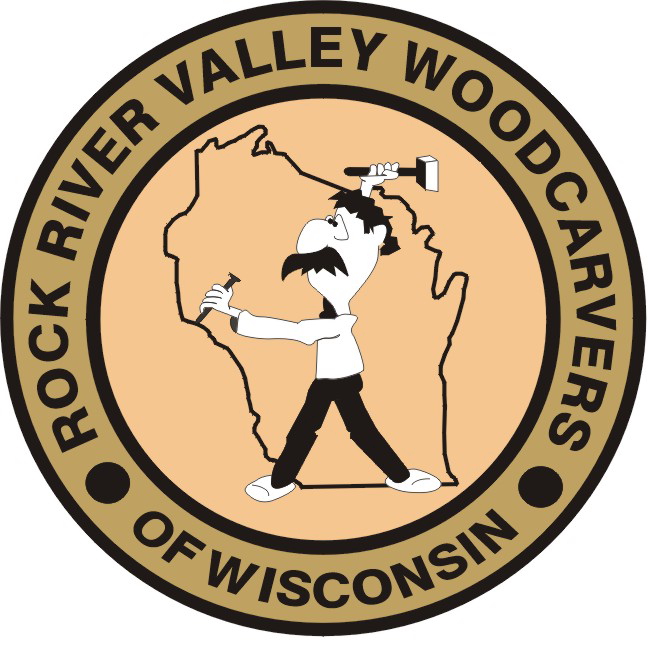 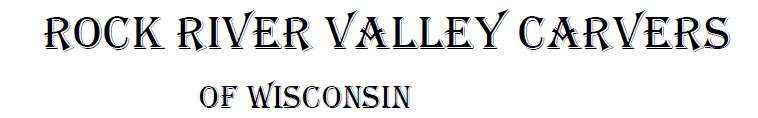 			January 2024				Volume 25 issue 1		Editor: Rosemary Kautz		Website  www.rockrivervalleycarvers.com December 5, 2023 Meeting MinutesCall to Order:  President Mike Hughbanks called the meeting to order at 6 p.m.  Attendance: 25. Tonight is the annual RRVC Christmas Party.Election of 2024 RRVC Officers: President: Mike HughbanksPast President: Tom KautzVice-President: Mark LudoisTreasurer: Rosie KautzCo-Secretaries: Lori Ruplinger/Robin RiosMember At Large: Gerry LeschMember At Large: Jim TrumpyPresident Mike Hughbanks called for a vote on the above names put forth for 2024 RRVC Officers. The above officer nominees were elected unanimously by voice vote from the floor.Non-Elected 2024 RRVC Positions: Newsletter Editor: Rosie Kautz Librarian: Bud Cunningham Club Historian: Robin RiosCo-Show Chairmen: Brad Crandall/John Raisbeck2024 Show Update:  Gerry and Lori Ruplinger have volunteered to run the show raffle for 2024.Adjournment:  President Mike Hughbanks adjourned the business portion of the meeting at 6;15 p.m.  Dinner and Christmas ornament exchange to follow. Minutes respectfully submitted by Robin Rios, Secretary.2024 OfficersPresident:	Mike Hughbanks	815-289-8573Vice President:	Mark Ludois	608-371-3838Secretary:	Robin Rios	608-752-3328	Lori Ruplinger	262-629-9821Treasurer:	Rosemary Kautz	608-868-4522Librarian:	Bud Cunningham 608-853-1777We Grow OldWhen WeStop PlayingNormal meetings on the first Tuesday of the month at the First Lutheran Church, Across from Fairgrounds 612 N Randall Ave. Janesville, WIMeeting or Carving begins at 6 p.m.Shows & Seminars Coming UpApril 20: Westby, Wis  Karve in 8, Westby High School Gym, 206 West Ave., 10-4 pm.  Contact John Sutton, lbarnfarms@gmail.com or Steve Michaels, 608-769-8498, steve.michaels@westby-norge.orgApril 27: Sheboygan, Wis  Kettle Karvers Carving Show, Emil Mazey Hall, 5425 Superior Ave, 10-4 pm.  Contact Bob Lawrence, 920-458-4947, bob@kettlekarvers@att.net  June 8-15: Maquoketa, IA  AWC Congress Competition, Seminars, and Show, www.woodcarverscongress.org Area Carving Opportunities!Janesville Senior Center:  Mondays & Thursdays from 9-11 am.  Meet and carve with fellow carvers.  Please spray your area and wipe it down with the bleach water provided by the center before leaving.  Gathering Place in Milton:  Monday afternoon 1-3 pm. 715 Campus St.Fulton Church:  Tuesdays, 9-11 am in the church gymnasium, 9209 N Fulton St.First Lutheran Church:  The 1st and 3rd Tuesdays of every month from 6-8 pm, 612 N. Randall Ave. (Across from the fairgrounds.)  No Meeting Tuesday, July 4th.Christmas Party Photos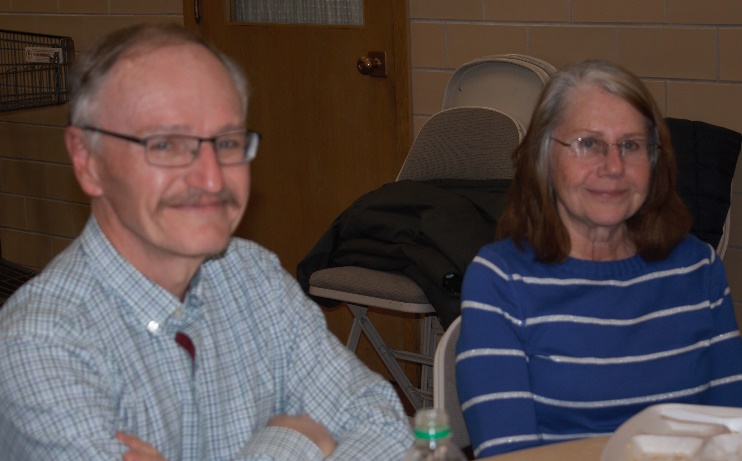 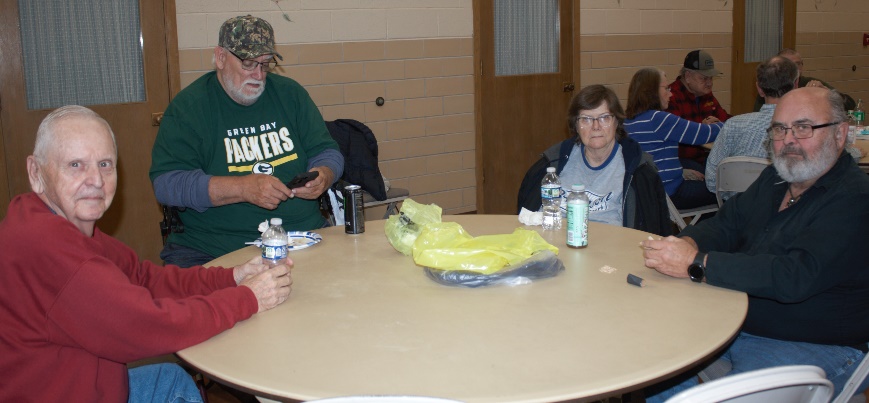 	Roy Whitford, Mark Ludois, and the Sherie & Denny Pryce	Gerry & Lori Ruplinger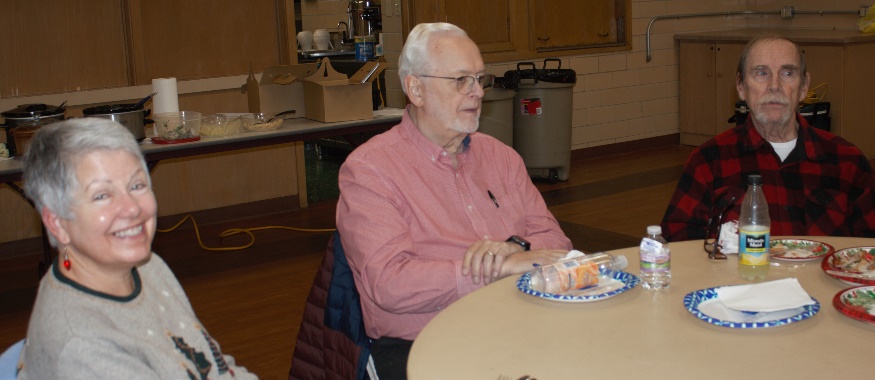 Robin Rios, Vern Morris, and Randy Callison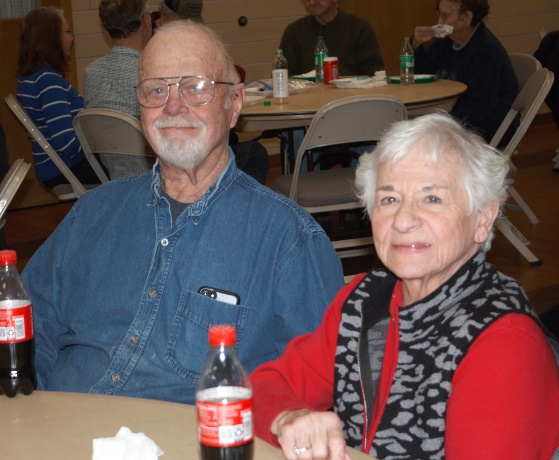 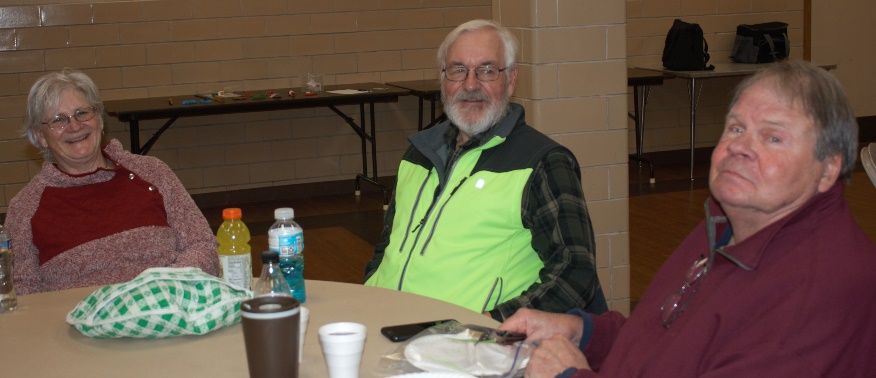 	Mr & Mrs Bob MortensenKaren & Brad Crandall and Steve Johnson			Angela & Mike Hughbanks						Gerry & Jan Lesch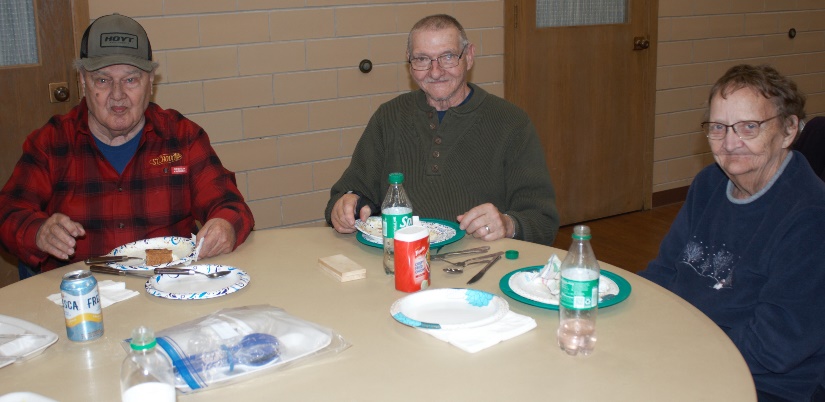 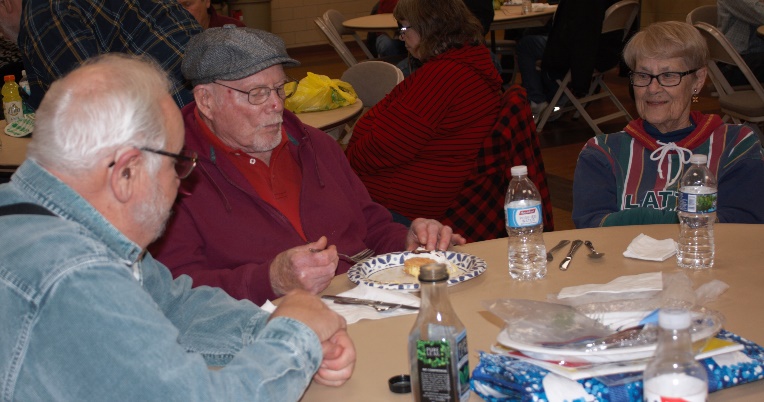 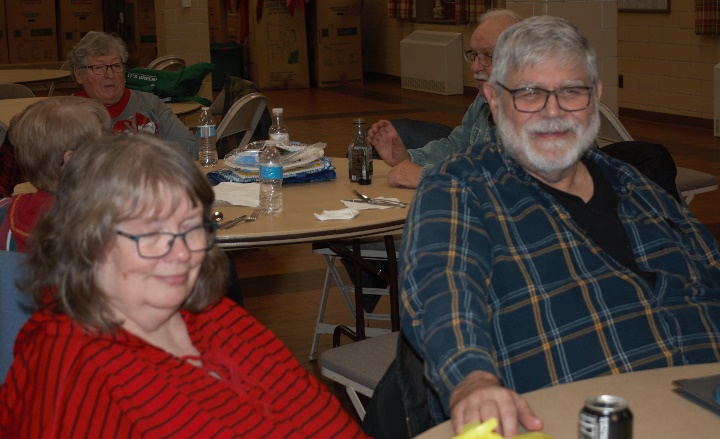 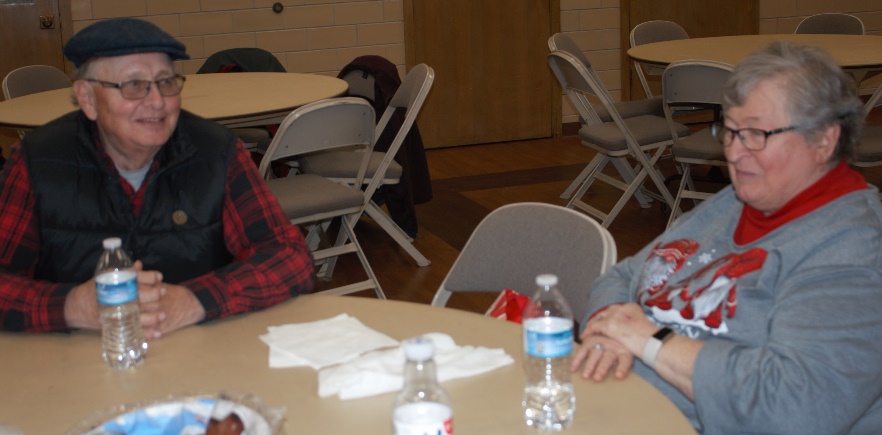 	Tom Kautz, Jim & Sharen Trumpy				Bud Cunningham, Mike & Kathy Schindler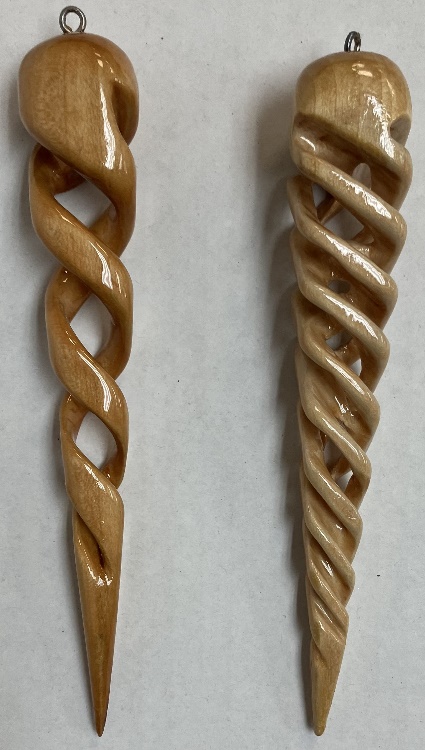 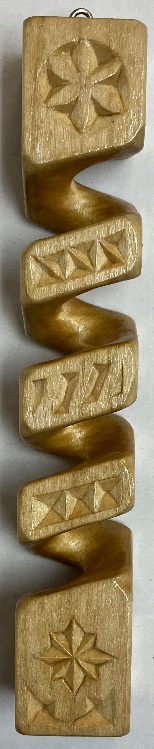 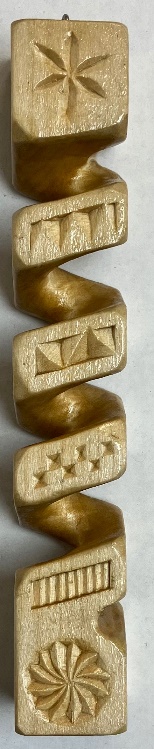 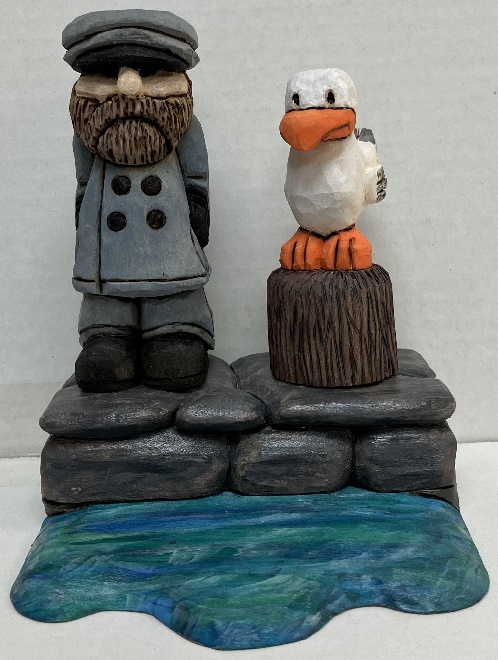 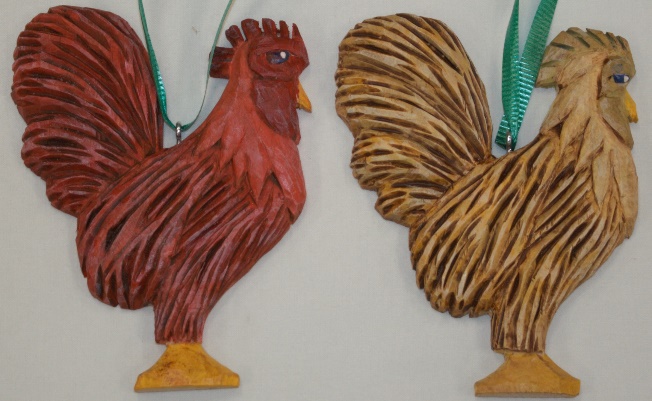 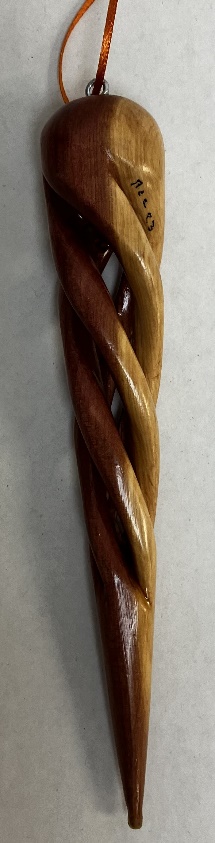 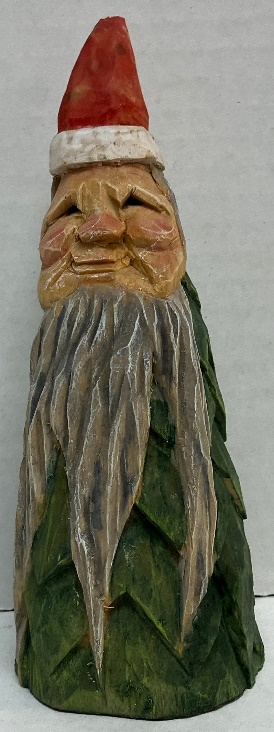 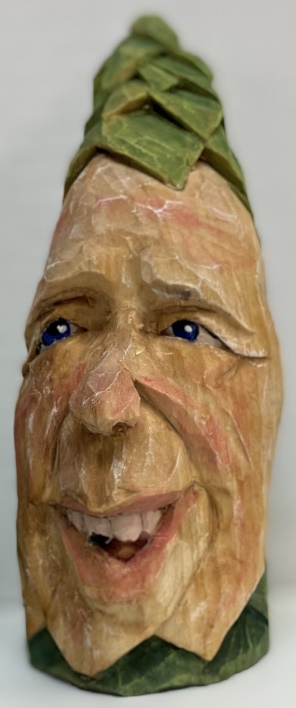 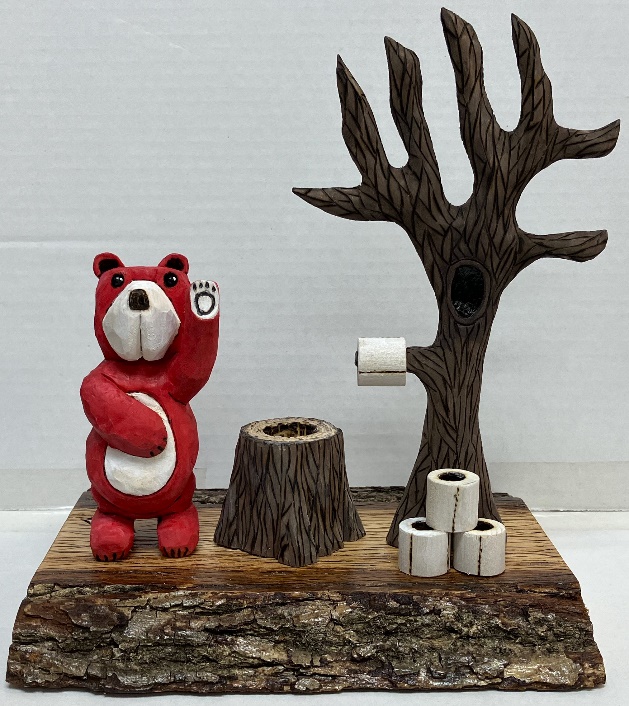 Jim Trumpys’ Tree Men				Lori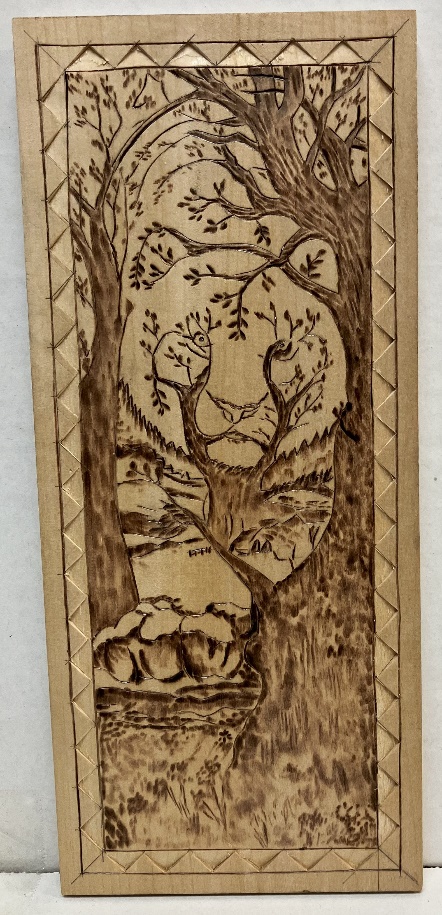 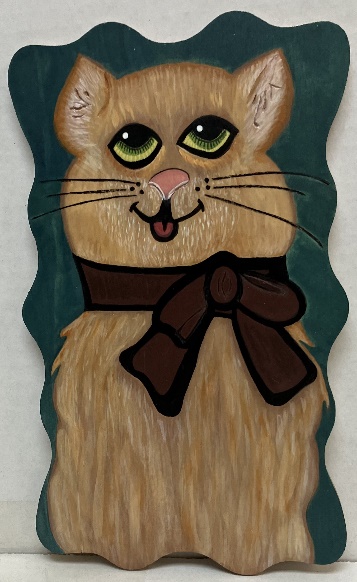 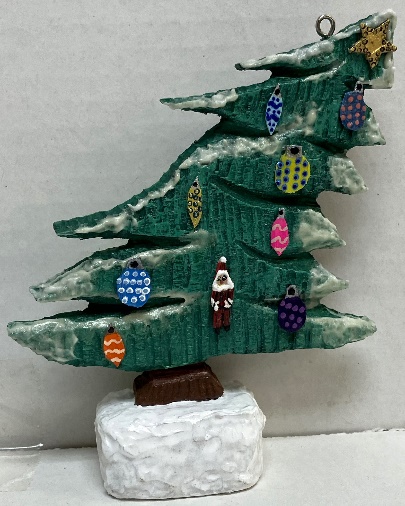 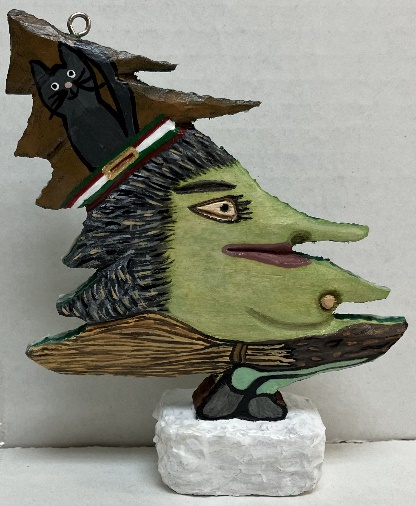 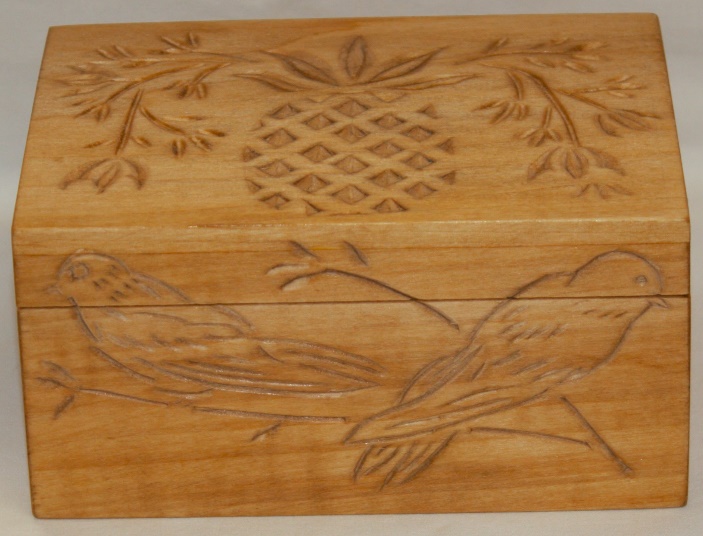 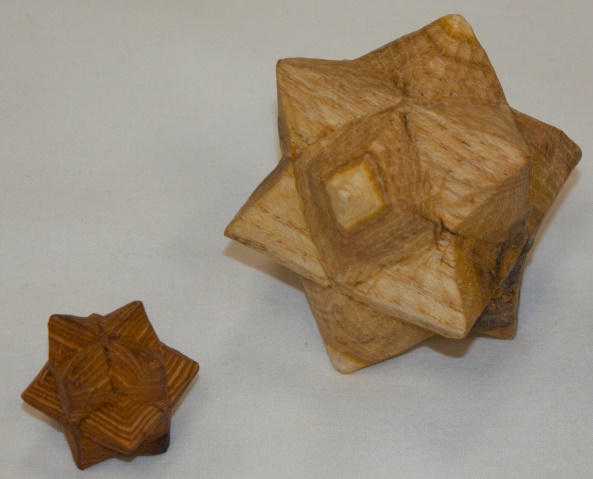 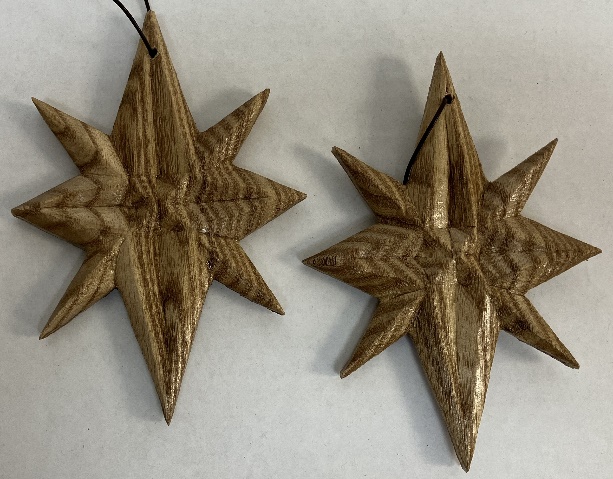 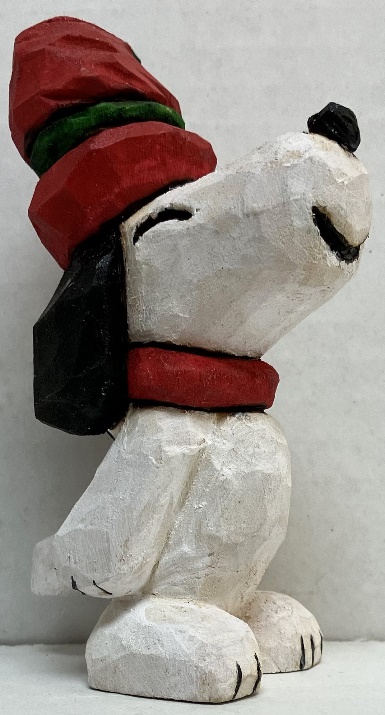 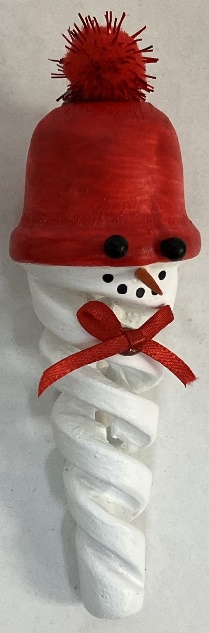 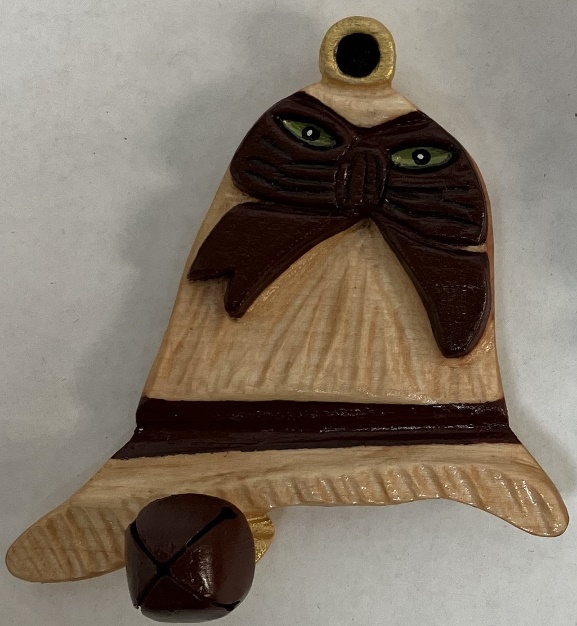 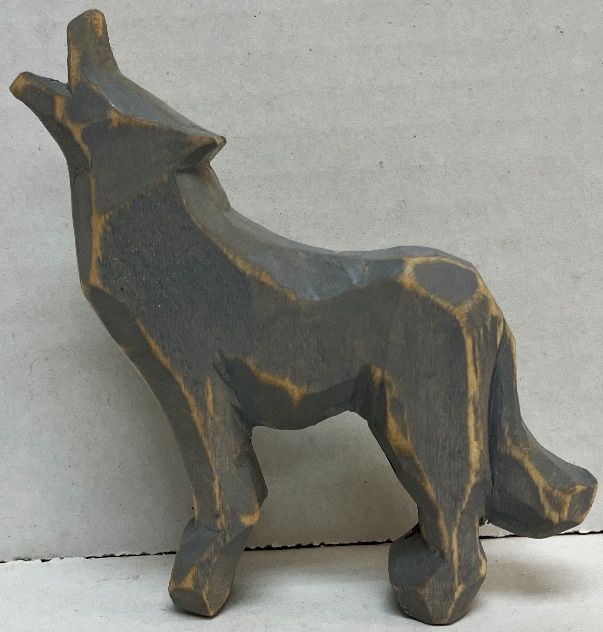 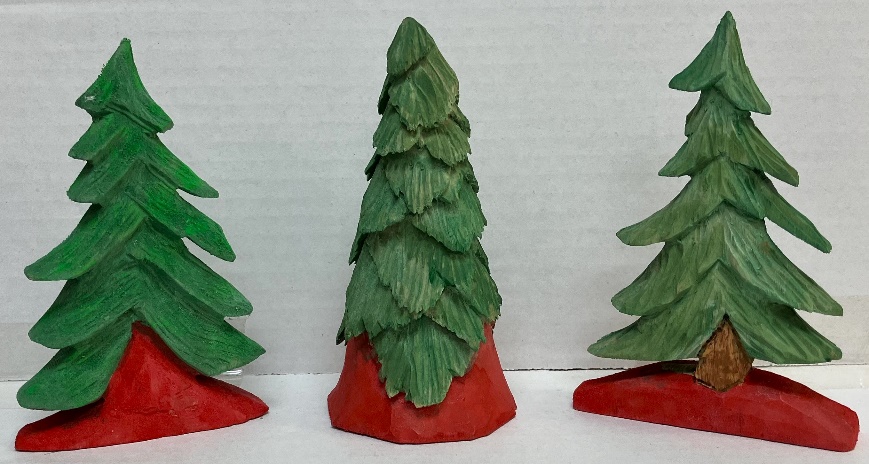 